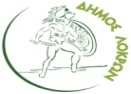 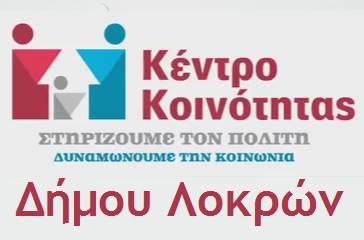 ΕΛΛΗΝΙΚΗ ΔΗΜΟΚΡΑΤΙΑ                                                                                                                                            ΝΟΜΟΣ ΦΘΙΩΤΙΔΑΣΔΗΜΟΣ ΛΟΚΡΩΝ ΔΙΕΥΘΥΝΣΗ ΚΟΙΝ.ΠΡΟΣΤΑΣΙΑΣ- ΠΑΙΔΕΙΑΣ - ΠΟΛΙΤΙΣΜΟΥ ΚΕΝΤΡΟ ΚΟΙΝΟΤΗΤΑΣΤΑΧ.ΔΙΕΥΘΥΝΣΗ :Ν.ΑΒΡΑΑΜ 1ΠΛΗΡΟΦΟΡΙΕΣ: 22330-22191, 2233081052 Email : kentrokoin.dimoslokron@gmail.com                           ΔΙΚΑΙΟΛΟΓΗΤΙΚΑ ΓΙΑ ΕΠΙΔΟΜΑ ΓΕΝΝΗΣΗΣ1) Ληξιαρχική πράξη γέννησης τέκνου 2) Α.Μ.Κ.Α τέκνου 3) Εκκαθαριστικό σημείωμα και Φορολογική δήλωση (Ε1). Σε περίπτωση ξεχωριστής υποβολής των γονέων (έγγαμοι ή έχοντες συνάψει σύμφωνο συμβίωσης, υποβάλλουν αμφότεροι) 4) Αστυνομική ταυτότητα ή Διαβατήριο ή ειδικό δελτίο ταυτότητας ομογενούς ή άδεια διαμονής σε ισχύ ή Βεβαίωση εγγραφής πολίτη Ε.Ε ή έγγραφο πιστοποίησης μόνιμης διαμονής για πολίτη κράτους-μέλους της Ε.Ε 5) Πρόσφατη βεβαίωση ή Πιστοποιητικό Οικογενειακής Κατάστασης ή Δημόσιο Έγγραφο για πολίτες Ε.Ε που ν’ αποδεικνύει την οικογενειακή τους κατάσταση ή επικυρωμένο φωτοαντίγραφο πράξης συμφώνου συμβίωσης. 6) ΙΒΑΝ τραπεζικού λογαριασμού 7) EMAIL (διεύθυνση ηλεκτρονικού ταχυδρομείου) 8) Αριθμός Κινητού Τηλεφώνου ΠΕΡΙΠΤΩΣΕΙΣ: • Ανάθεσης επιτροπείας παιδιού σε φυσικό πρόσωπο : Δικαστική απόφαση ή σχετική διαταγή ανάθεσης • Αναγνώρισης Τέκνου: Συμβολαιογραφική πράξη αναγνώρισης τέκνου • Ανάθεσης επιμέλειας: Σχετική δικαστική απόφαση ή σχετική διαταγή ανάθεσης • Απεβίωσης της μητέρας: Ληξιαρχική πράξη θανάτου ΠΡΟΥΠΟΘΕΣΕΙΣ ΧΟΡΗΓΗΣΗΣ: • Το παιδί να έχει γεννηθεί εν ζωή στην Ελλάδα από 1-1-2020. • Το οικογενειακό εισόδημα να μην υπερβαίνει ετησίως το ποσό των 40,000 ευρώ. • Η μητέρα του παιδιού ή ο έχων την επιμέλεια να διαμένει μόνιμα και νόμιμα στην Ελλάδα • Οι πολίτες τρίτης χώρας να διαμένουν στην Ελλάδα συνεχώς από το 2012 • Δικαιολογητικά που έχουν εκδοθεί από αλλοδαπή αρχή, θα υποβάλλονται νομίμως μεταφρασμένα και επικυρωμένα, όπου δε απαιτείται να φέρουν την επισημείωση της σύμβασης της Χάγης (Apostile). • Η αίτηση υποβάλλεται από τη μητέρα Κατά την εξέλιξη της διαδικασίας, κάθε απαραίτητο δικαιολογητικό που τεκμηριώνει πιθανές αλλαγές στα κριτήρια ένταξης, θα ζητηθεί από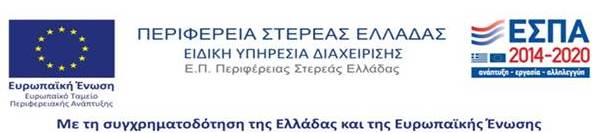 